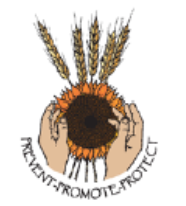 BACKGROUND:This document identifies the processes pertaining to schools for COVID-19 Quarantine, Isolation and Disease Investigation. COVID-19 is the disease caused by the coronavirus SARS-CoV-2.Anyone can become infected with SARS-CoV-2. At this time, the literature suggests that children have a lower risk of becoming severely ill when infected, and children, especially those younger than 10 years old, may not spread the SARS-CoV-2 virus as easily as adults. Studies indicate that children are a low risk to transmit SARS-CoV-2 to adults.At this time, there is no vaccine or prophylactic medication to prevent the spread of SARS-CoV-2. Currently, the tools for controlling the spread of the virus include the following: limit gatherings of people; maintain a six (6) feet distance from others outside of your household; wear face coverings; wash hands often; and clean and disinfect surfaces regularly. In addition, public health investigations of people who are COVID-19 positive identify others who may be infected, limiting the spread of the disease through education, isolation of cases, and quarantine of contacts.Because COVID-19 symptoms are similar to symptoms of other diseases, such as influenza (flu), a person with symptoms should be tested to determine if that person is infected with SARS-CoV-2.SARS-CoV-2 is spread through droplets when an infected person coughs, sneezes, or talks. In the droplets, the virus can land in the mouth or nose of people nearby or possibly be inhaled into the lungs. For this reason, maintaining a 6 feet distance from others and wearing face coverings reduce the chance that droplets can land on other people. Face shields are not a substitute for cloth face coverings, and should only be worn if a person cannot wear a face covering. If face shields are used without a mask, they should wrap around the sides of the wearer’s face and extend to below the chin.School personnel and students with COVID-19 questions can visit the KDHE (Kansas Department of Health and Environment) COVID-19 website at KDHE COVID-19 | Official Website or email the Marion County Health Department (MCHD) at covid-19@marioncoks.net ___________________.As more is learned about COVID-19 and schools, this procedure may be updated.PROCEDURE:If a student or staff member IS a CLOSE CONTACT of a person who tested positive for COVID- 19	1.   Per MCHD, in a school setting, a school staff member or student who is a close 		contact can be at school as long as he/she DOES NOT HAVE COVID-19 symptoms 	AND takes the disease control steps listed below. An exception may occur if multiple 	students and staff with the same classroom exposure test positive. In that situation, 	MCHD may decide to quarantine all close contacts at home.	a.      A close contact at school SHOULD do each of the following:Stay 6 feet from others at all times.Wear a face covering at all times.Wash hands often.Disinfect frequently touched surfaces.Have a symptom check and temperature check done by school 	     administrator or designee prior to the start of the school day. Ideally, the      temperature checks should happen before the person enters the school      building. If an infrared device is used to check temperature, accuracy 	     may be an issue. Anyone measuring 99.0 degrees F or higher should 	     receive a more accurate temperature check and in-depth symptom 	     screening.Check in with medical staff at specified periods. If the person develops symptoms during the day, they should be sent home immediately.Arrive and leave at different times than the rest of the students. Do not                 commute to school with anyone that is not also a close contact.Be physically separated from the general school population. All activities,      including mealtimes and classes like art and music, should take place                            within the classroom. Have their own designated bathroom with other close contacts. If feasible, clean and disinfect common bathrooms after use.Remain home while not in class at school.			i. The close contact MUST refrain from attending school functions and 			   activities and remain home when not in school for 14 days AFTER   			   the last exposure to a person who tested positive.  	b.     A close contact should not attend gatherings or go to any school function or 	    	        activity outside of school that involves interaction with people who are not close     	        contacts. This includes before and after school/child care.	c.     If a close contact is unable to perform all the disease control steps in II.A.1.a.,  	        he/she SHALL NOT be at school AND MUST REMAIN IN HOME  	  	 	        QUARANTINE FOR 14 DAYS from last exposure to a person who tested 	  	        positive.	d.    If after discussion between the school nurse, administration and MCHD, an 		       entire classroom is considered close contacts, the classroom may be cohorted   	       together.		i.     All students in the classroom will remain together and follow the disease 		       control steps in II.A.1.a.2.	If a close contact develops symptoms, he/she can call their healthcare provider  	            	for testing.	a.	The close contact with symptoms does not go to school and must 				remain at home until test results are available. The close contact may 			contact their healthcare provider if he/she has questions.3.	If a close contact tests negative during the period of 14 days since last exposure to 	a person who tested positive, the close contact must still perform all the disease 	control steps in II.A.1.a.B.	If a student or staff member REPORTS BEING TESTED for COVID-19 BUT IS NOT 	a 	CLOSE CONTACT AND has NO SYMPTOMS	1.	With no symptoms, he/she can be at school until test results come back. 				He/she should wear a face covering, practice social distancing, wash hands 			often, and monitor for symptoms.	2.	If test results are negative, the healthcare provider shall notify the person.	3.	If test results are positive, the healthcare provider notifies the person.  When 			notified, MCHD will begin a disease investigation.		a.	The person should stay home for 72 hours after symptoms have 					subsided or 10 days from the day symptoms start – whichever period 				is longer.		b.	The school nurse and administration shall discuss the situation with 				the health department to decide next steps.		c.	The person can request that MCHD provide a return-to-school letter 				by asking the Disease Investigator during a follow-up call; emailing 				covid-19@marioncoks.net ; or calling MCHD at 620-382-2550.C.	If the staff or student HAS BEEN ON A CRUISE OR TRAVELED INTERNATIONALLY OR TO CERTAIN 	U.S. STATES, as determined by KDHE in the Travel Information provided on the KDHE COVID-19 	Response website: https://www.coronavirus.kdheks.gov/ 	the staff or student MUST BE IN 	QUARANTINE FOR 14 CONTINUOUS DAYS.	1.	Quarantine: Home quarantine means staying home and not attending school 			or public activities (large gatherings, athletic events, visiting the mall, etc.) 			per guidance from KDHE & MCHD.D.	Students or staff WHO ARE NOT CLOSE CONTACTS to a person who tested positive 	ARE NOT IN QUARANTINE and DO NOT have to remain at home when not at school. 	Students or staff WHO ARE CLOSE CONTACTS of a person who is being tested 	ARE NOT IN QUARANTINE and DO NOT have to remain at home when not in school unless 	instructed by their healthcare provider.	1.	For example, Bob has no symptoms and has been contacted by MCHD to 			stay home in quarantine.	2.	He is in quarantine because his wife Susie has symptoms and has tested 				positive for COVID-19. She stays home in a room separate from Bob’s.	3.	Bob’s close contacts are not in quarantine unless he develops symptoms 				AND tests positive for COVID-19.E.	Required Cleaning / Disinfection / Sanitation	1.	Disinfect high-touch surfaces in the classroom with products meeting 				Environmental Protection Agency (EPA) criteria for use against SARS-CoV-			2 and used according to the manufacturer’s instructions.	2.	If materials are used by multiple people – disinfect between shared use.	3.	Conduct targeted and more frequent cleaning of high-touch surfaces of 				shared spaces (e.g., tables and chairs, railings, door handles).III.	DEFINITIONS:Close Contact: A person who has been within six (6) feet for ten (10) minutes or longer to a person who tested positive for COVID-19 while he/she was infectious.Isolation: A prevention strategy used to separate people who are sick or test positive for a disease from healthy people. This helps limit the spread of disease and can take place in the home or hospital.Quarantine: A prevention strategy used to separate people with no symptoms who have been exposed to a disease from those who have not been exposed. People in quarantine are monitored for a time to see if symptoms develop. This helps prevent the spread of disease and usually takes place in the home.